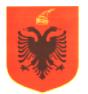 REPUBLIKA E SHQIPËRISËMINISTRIA E SHËNDETËSISË DHE MBROJTJES SOCIALEQËNDRA SHËNDETËSORE __________________Adresa____________________ -  E-mail______________________Nr. ________ Prot.					                                     ________, më _________2021Lënda: Program për orientimin e infermierëve të sapopunësuar në QSH __________Qëllimi: Orientimi mbështetës i personelit të (ri) infermieror të sapoemëruar në QSH ________ për kapërcimin e vështirësive të fillimit të punës në një pozicioni të ri dhe/ose të ndryshëm nga puna e mëparshme, me qëllim ofrimin e kujdesjeve infermierore në  QSH ______ me të njëjtin standard. Ky program i mundëson infermierëve të sapopunësuar njohuritë dhe aftësitë e nevojshme për të kapërcyer vështirësitë e fillimit për dhënien e kujdesit infermieror në Kujdesin Shëndetësor  Parësor me besim dhe kompetencë.Kohëzgjatja: 6 Javë nga dita e parë e punës. Kohëzgjata përtej 6 javëve bëhet me rekomandimin e mentorit pas përfundimit të periudhës 6 Javore të Programit “Orientimi i Infermierëve të sapopunësuar  në QSH ___________” (Aneksi 1).Mbikqyrësi/Mentori: Gjatë 6 javëve të Programit infermierja e sapopunësuar do të mbikqyret në mënyrë mbështetëse dhe motivuese nga një Mentor. Mentori propozohet nga Komiteti i Cilësisë së QSH-së dhe miratohet nga Drejtori i QSH-së.Mentor mund të jetë çdo infermier i QSH-së me një përvojë pune në QSH jo më pak se 3-5 vjet dhe i dalluar për performancë të mirë në punë, bashkëpunim dhe i gatshëm të mbështesë kolegët. Programi që do të zbatohet gjatë orientimit përgatitet nga Komiteti i Cilesise së QSH-së (Aneksi 1)Ky program synon t’i ofrojë infermierit të sapopunësuar:Prezantimin e tij me kolegët dhe gjithë stafin për të lehtësuar komunikimin që në fillim dhe siguruar bashkëpunimin e tij në të ardhmen me pjesën tjetër të stafit (punonjësi i ri prezantohet te stafi). Orientim mbështetës dhe motivues të përgjithshëm për të gjitha pozicionet e punës në QSH ___________ (punonjësi i ri mëson kush bën çfarë) Orientim mbikqyrës/mbështetës në pozicionin e punës për të cilin është punësuar. (punonjësi i ri bën detyrat për të cilat është marrë në punë nën mbikqyrje).Mentorit i vihen në dispozicion nga Komiteti i Cilësisë dokumentat si më poshtë:Kontrata individuale e punonjësit të ri, përfshirë përshkrimin e individualizuar të punës.Lista e aftësive teknike të Infermierit në KSHP (Aneksi 3).Programi i orientimit mbështetës dhe motivues të infermierit të sapopunësuar në QSH ___________ (Aneksi1).Formulari për plotësim pas përfundimit të Programit 6 Javor për orientimin e Infermierit të sapopunësuar në QSH ___________ (Aneksi 2). Ky formular do të plotësohet nga Infermieri i ri i punësuar dhe nga  Mentori në fund të çdo jave dhe në fund të periudhës 6 javore. Në fund të periudhë 6 javore infermieri i sapopunësuar dhe Mentori do të bëjnë deklaratat përkatëse lidhur me gatishmërinë (e infermierit të sapopunësuar) për të filluar në pozicionin për të cilin është punësuar. Nëse është e nevojshme  duhet të propozojnë një zgjatje të periudhës orientuese, duke thëne sa është kjo zgjatje dhe duke shprehur cilat aftësi në mënyrë te veçantë infermieri i sapopunësuar ka nevojë të zhvillojë më shumë. Aneksi 1Programi 6 Javor për  orientimin e infermierëve të sapopunësuar  në QSH ___________Aneksi 2Formular për zbatimin e programit 6 Javor për orientimin e infermierëve të sapopunësuar në Qendrën Shëndetësore  ___________*PO nëse janë marrë njohuritë dhe fituar aftësitë praktike të nevojshme **JO nëse nuk janë marrë njohuritë  dhe fituar aftësitë praktike të nevojshme***Koment vendoset çfarë Infermieri apo Mentori kanë në mënyrë të veçantë për të shprehurDeklaratë e punonjësit të ri: lidhur me gatishmërinë e tij për të filluar punën në pozicionin e emëruarDeklaratë e Mentorit: lidhur me performancën e Infermierit gjatë fazës orientuese dhe gatishmërinë e tij për të filluar punën në pozicionin e emëruar. Nëse ka nevojë për zgjatje të periudhës orientuese, jepet kohëzgjatja dhe përcaktohen cilat aftësi (Aneksi 3) në mëyrë te veçantë infermieri i sapopunësuar ka nevojë të zhvillojë më shumë. Punonjësi i ri                                                                                                        Mentori__________________                                                                                         __________________.Aneksi 3Aftësitë teknike të Infermierit në KSHPJava 1Java 2Java 3Java 4Java 5Java 6Prezantimi me ambjentet dhe njësitë fundksionale të QSH-së. Observim dhe praktikë me mbikqyrje me një Infermiere Familje të përzgjedhur nga Mentori.Mentori e prezanton me zyrën ku realizohet Check-Up-i. Observim dhe praktikë me mbikqyrje me infermierin e Check-Up-it.Mentori e prezanton me Konsultorin e Fëmijës dhe Konsultorin e Gruas. Observim dhe praktikë me mbikqyrje me infermierin përkatës të secilit Konsultor .Mentori e prezanton me shërbimin e Urgjencës. Observim dhe praktikë me mbikqyrje nga infermierët që punojnë në këtë shërbim.Mentori e prezanton me shërbimet në një ambulancë të QSH ___________. Observim dhe praktikë me mbikqyrje nga infermieri që punon në këtë shërbim.Mentori mbikqyr dhe mbështet Infermierin e sapopunësuar në kryerjen e detyrave të pozicionit të punës për të cilin është punësuar.AktivitetiPO*JO**KOMENT***Java e parë: Prezantimi me ambjentet dhe njësitë fundksionale të QSH-së. Observim dhe praktikë me mbikqyrje me një Infermiere Familje të përzgjedhur nga Mentori.Java e dytë: Prezantimi me zyrën ku realizohet Check-Up-i. Observim dhe praktikë me mbikqyrje me infermierin e Check-Up-it.Java e tretë: Prezantimi  me Konsultorin e Fëmijës dhe Konsultorin e Gruas. Observim dhe praktikë me mbikqyrje me infermierin përkatës të secilit Konsultor.Java e katërt: Prezantimi me shërbimin e Urgjencës. Observim dhe praktikë me mbikqyrje me infermierët që punojnë në këtë shërbim.Java e pestë: Prezantimi me shërbimin në Ambulancën ________________. Observim dhe praktikë me mbikqyrje me infermierin që punon në këtë shërbim.Java e gjashtë: Infermieri i ri punon nën mbikqyrjen e Mentorit në pozicionin e punës për të cilin është punësuar.Aftësitë teknike të infermierit në KSHP Shumë përvojëPak përvojëPa përvojëVlerësimi i saktë i shenjave vitaleA.Temperatura1.Matja e saktë e temperaturës së trupit me termometrin e përshtatshëm         a.Oraleb.Aksilare2.Vendosja e dorashkave në kontakt me sekrecione trupore3.Raporton ngritjen e temperaturës te mjeku4.Shënon qartë temperaturën në kartelëB.Pulsi1.Mat pulsin radial2.Numëron saktësisht pulsina.i rregullt (30 sekonda x 2)b.i parregullt (1 minutë)c.  Raporton pulsin anormal te mjekud.  Shënon qartë pulsin në kartelë3.  Lokalizon pulsin apikal dhe numëron për 1 minutëC.  Respiracioni1.  Numëron numrin e respiracionevea.  i rregullt (30 sekonda x 2)b.  i parregullt (1 minutë)2.  Raporton respiracionet anormale te mjeku3.  Shënon qartë respiracionet në kartelëD.  Presioni i gjakut1.  Vendosja e saktë e manshetës në kraha.  Përdorimi i manshetës sipas moshësb.  Shtrëngimi i manshetës sa duhetc.  PozicioniAftësitë teknike të infermierit në KSHPShumë përvojëPak përvojëPa përvojë2.  Dëgjon saktësisht rrahjet për vlera të sakta të presionit të gjakut3.  Raporton vlerat anormale të presionit të gjakut te mjekua.  Ndryshimet e vlerave të presionit të gjakutb.  Presioni sistolik (SBP)>140d.  Presioni diastolik (DBP)>90  4.  Shënon qartë vlerat e presionit të gjakut në kartelë5.  Udhëzon pacientin për shenjat e hipertensionit dhe të hipotensionit6.  Udhëzon pacientin të vetëkujdeset për hipertensionin arterialShënimi i historisë së pacientit në kartelëA.  Kur hyn në dhomë, i prezantohet pacientitB.  Komunikon në mënyrë miqësore që  pacienti të ndihet mirë C.  Merr ankesat kryesore të pacientitD.  Mat shenjat vitale dhe i shënon në kartelëE.  Pyet pacientin n.q.s. ka alergji dhe shënon në kartelëF.  Raporton informacionin e marrë tek mjekuEkzamini fizikA.  Merr formularët që duhen të jenë të plotësuar nga pacientiB.  Prezanton veten te pacienti dhe shpjegon çfarë do të bëje. C.  Merr informacionin e mëposhtëm:1.  Historinë e mjekimit të pacientit2.  Alergjitë3.  Peshë, gjatësi, shenjat vitale4.  Vizusin/Aftësinë pamëse D.  Shënon informacionin në kartelë dhe raporton te mjekuAftësitë teknike të infermierit në KSHP Shumë përvojëPak përvojëPa përvojëAftësinë për tu marrë me punë sekretarieA.  E aftë të kryejë si më poshtë:1.  Përgjigjet në telefon në mënyrë të përshtatshme2.Bën dokumentimin  e duhur të vizitës së planifikuar3.  Gjen çmimet e shërbimeve4.  Merr pagesën e duhur nga pacienti5.  Plotëson faturën6.  Gjen kartelën e pacientit7.  Fillon një kartelë të re8.  Gjen numrat e telefonit dhe kontaktet mjeksore9.  Gjen formularët e ndryshëm10.  I shpjegon pacientit shërbimet që kryhen në qendrën shëndetsoreEdukimi i pacientitA.  E gatshme dhe e aftë për të edukuar pacientinB.  I ofron pacientit materiale që mund ta ndihmojnë Vizita e gruas shtatzanëA.  Prezanton veten te pacientiB.Përgjigjet pyetjeve që pacienti mund t’i bëjëC.  Mat dhe shënon peshën dhe shenjat jetësore të pacientitD.  Merr analizën e urinës1.  Kontrollon me kujdes nitritet dhe proteinatE.  Shënon informacionin në kartelë dhe raporton te mjeku ose mamiaVizita e FëmijëveA.  Prezanton veten te pacientiB.  Përpara se të marrë fëmijën në dhomë për ekzaminim, kontrollon kartelën e tij n.q.s. ka ndonjë vaksinë të radhës për të berë, etj.C.  U përgjigjet pyetjeve që prindërit kanë për fëmijënD.  Mat peshën, gjatësinë, dhe perimetrin e kokës së fëmijësE.  Shënon në kartelë dhe grafikun e rritjes peshën, gjatësinë, dhe perimetrin e kokës.F.  I shpjegon prindërve matjet e fëmijësG.  Lajmëron mjekun që të vijë për vizitëAftësitë teknike të infermierit në KSHPShumë përvojëPak përvojëPa përvojëH.  Pasi i ka shpjeguar prindërve, aplikon vaksinënI.  Përsërit udhëzimet për kujdesin në shtëpi përpara se pacienti të largohetImunizimiA.  E informon dhe i përshkruan qartë prindit/pacientit arsyen e imunizimit – si dhe pse duhet bërë dhe rreziku, etj.B.  Pyet pacientin për historinë e imunizimitC. Pasi ka pyetur pacientin për imunizimin, vendos çfarë imunizimi i duhet atij. D.  Shënon n.q.s. pacienti ka alergji në kartelë.E.  I shpjegon efektet anësore prindit/pacientit.F.  Merr vaksinën e duhur nga frigoriferiG.  Rikontrollon nëse është vaksina e duhur, doza, skadenca, etj.  me një anëtar të stafit.H.  Aplikon vaksinën në vendin e duhur sipas teknikës së duhurI. Siguron që pacienti nuk ka efekte anësore përpara se të largohet nga qendra shëndetësore.J.  Shënon emrin e vaksinës, numrin e lotit, datën e skadencës, dhe mënyrën e aplikimit në kartelë dhe librin e vaksinimit.Lavazhi i veshitA.  I shpjegon pacientit çfarë do të bësh dhe pseB.  Mbush shishen me ujë të vakët C.  Përgatit pacientin dhe vendos baçinelën D.  Bën lavazhin me kujdes derisa të pastrohet veshi.  Më pas njofton mjekun.Ndihma në TraumaA.  Gjen pajisjet ortopedike që duhenB.  Zbaton proçesin e mëposhtëm1.  Vendos mbështetësen dhe fashon në vendin e duhur2.  Ndryshon përmasat e patericave3.  I tregon pacientit si të ecë 4.  I tregon pacientit levizjet sipas pozicioneve (lart/poshtë)C.  Udhëzon pacientin që të pushojë, të vendosi akull, të lidhi, dhe ta mbajë në pozicionin e duhur ekstremitetinAftësitë teknike të infermierit në KSHP Shumë përvojëPak përvojëPa përvojëMjekimi i plagëveA.  Merr pajisjet për mjekimin e plagëveB.  Ia shpjegon procedurën pacientitC.  Lan duart përpara dhe pas proçedurësD.  Vesh dorashkat kur duhet të prekë materiale të infektuaraE.  Ndryshon fashot në mënyrë të pastër1.  Pastron plagën2.  Përdor solucionin dhe pomadën e duhur3.  Lidh/mbulon plagën me fashoF.  Ndryshon fashon në mënyrë sterile1.  Përgatit mjetet sterile2.  Vesh dorashkat sterile3.  Pastron plagën nga pjesa e pastër deri te e pisët4.  Përdor solucionin dhe pomadën e duhur5.  Lidh/mbulon plagën me fashoG.  Pastron vendin nga gjëra të kontaminuara me gjakH.  Shënon në kartelë ecurinë e plagësI.   Udhëzon pacientin për shenjat e infeksionitDhënia dhe Administrimi i MedikamenteveA.  Marrja e përshkrimit nga mjeku për mjekimin e duhurB.  Pyet pacientin për alergji nga medikamentetC.  Gjen medikamentet në raft ose në sirtar D.  Kontrollon të paktën 2 herë që po jep ilaçin në dozën e duhur dhe brenda skadencësE.  Nëse ka ndonjë pyetje për mjekimin, kontrollon me mjekun ose infermiere tjeterF.  Duke përdor një teknik të pastër, numëron ose mat dozën e duhur.G.  Shkruan sipër qeses së ilaçit  emrin, dozën, dhe përdorimin e ilaçitH. Ia shpjegon qartë pacientit mënyrën e përdorimitAftësitë teknike të infermierit në KSHP Shumë përvojëPak përvojëPa përvojëJ.  Diskuton efektet anësore me pacientinK.  U përgjigjet pyetjeve që pacienti ka për mjekiminMbrojtja nga infeksionetA.  Përcakton situatat e përshtatshme për përdorimin e:    1.  Dorezave    2.  Përparseve    3.  Maskave    4.  SyzeveB.  E aftë për të gjetur sendet që janë më lart 1. Lan duart midis pacientëve të ndryshëm, kur heq dorezat, dhe pas kontaktit me sekrecionet e trupitC.  Hedh aget dhe xhamat në koshat e duhurD.  Pastron dhe dizinfekton me kujdes çdo gjë që ka pasur kontakt me sekrecionit e trupitMatja e sheqerit në gjakA.  Demonstron si të përdorë aparatin e matjes së sheqerit në gjak1.  Vendos fishën në aparatin e matjes së sheqerit në gjak2.  Krahason numrin e kodit të aparatit me numrin e kodit të fishës3.  Kontrollon skadencën e fishësB.  Demonstron si përdoret agia1. Gjen vendin e duhur në gisht2.  Dizinfekton vendin me alkool3.  Shpon gishtin me agenC.  Vendos gjakun në fishëD.  Siguron përgjigjen e analizës, e shënon në kartelë, dhe ia tregon mjekutAftësitë teknike të infermierit në KSHP Shumë përvojëPak përvojëPa përvojëRegjistrimi i EKG-sëA.  Bën gati lëkurën për vendosjen e elektrodaveB.  Vendos në vendet e duhura lidhjet dhe elektrodat1.  Lidhjet e gjymtyrëve2.  Lidhjet e gjoksitC.  Bën gati aparatin e EKG-së1.  Rregullon parametrat nëse nevojitetD.  Siguron printimin e EKG-sëE.  Siguron cilësinë e printimitF.  Vendos shiritin e EKG-se në kartelë dhe ia jep mjekutG.  Vendos dhe ndërron letrën e EKG-sëMikrokirurgji 1. Përgatit dhomën për procedurëna. Kontrollon me mjekun për ndonjë pajisje të veçantë që             nevojitetb. Siguron mjetet sterile që duhen për dhomën (garzë,..)c.  Përgatit pacientin për procedurënd.  I shpjegon pacientit çfarë do të ndodhë2.  Ndihmon mjekun gjatë procedurës3.  Fashon plagën dhe udhëzon pacientin për ndërrimin e fashos4.  Pastron pajisjet5.  Pastron dhomën dhe e përgatit për pacientin tjetërHeqja e suturave/kapseve1.  Sigurohet që mjeku ka kontrolluar plagën dhe është gati për të hequr suturat2.  Sjell në dhomë pajisje që heqin suturat3.  Heq suturat sipas udhëzimit të mjekut4.  E pastron dhe fashon sipas nevojës    5.  Udhëzon pacientin si të kujdeset për plagën më vonëAftësitë teknike të infermierit në KSHP Shumë përvojë Pak përvojë Pa përvojëProcedurat e emergjencësA.  Në rast emergjence është e aftë për të gjetur:1.  Numrat e telefonëve të urgjencës2.  Oksigjenin dhe maskat3.  Medikamentet e urgjencës4.  Nebulizatorin dhe aerosolin5.  çantën e Ambu- së6.  Mjetet për injeksionet IV7.  Çantën e urgjencësB.  Shpjegon dhe demonstron përdorimin e EKG C.  Shpjegon dhe demonstron RZM (CPR) (për të rriturit dhe fëmijët)Kujdesi RespiratorA.  I/E aftë për të udhëzuar pacientin për:1.  Pompë2.  Tubi3.  Matësi i vëllimit maksimal (VEMS/Peak flow meter)B.  Trajtimi me aerozol1.  Gjen gjërat e nevojshme për terapinë me aerosala.  Tubib.  Ilaçic.  Pajisja e aerozolit1.     E aftë për të përgatitur dhe për të dhënë trajtimin sipas përshkrimi të mjekutDhënia e oksigjenitA.  Gjen bombulën me oksigjenB.  Hap valvulën e oksigjenitC.  Lidh rregullatorin me tubin e oksigjenitD.  Cakton masën në rregullatorD.1 Identifikon sasinë e duhur të oksigjenit për situatën                      E.  Dëgjon n.q.s del ajër nga tubiF.  Vendos tubin e oksigjenit te pacientiG.  Udhëzon pacientin për masat e sigurisë gjatë dhënies së oksigjenit